PREDSEDA NÁRODNEJ RADY SLOVENSKEJ REPUBLIKYČíslo: CRD-1218/2023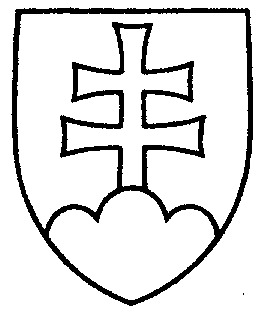 1794ROZHODNUTIEPREDSEDU NÁRODNEJ RADY SLOVENSKEJ REPUBLIKYz 19. mája 2023o pridelení výročnej správy na prerokovanie výboru Národnej rady Slovenskej republiky	P r i d e ľ u j e m	výročnú správu o činnosti Ústavu pamäti národa za rok 2022 (tlač 1719), doručenú
18. mája 2023	Výboru Národnej rady Slovenskej republiky pre ľudské práva a národnostné	menšiny	na prerokovanie do 12. júna 2023	s tým, že ako gestorský výbor podá Národnej rade Slovenskej republiky správu o výsledku prerokovania uvedeného materiálu vo výbore a návrh na uznesenie Národnej rady Slovenskej republiky.Boris   K o l l á r    v. r.